Изготвил: инж. Яна Маркова ЗАКУСКАГра-мажАлергениОБЯДГра-мажАлергениСЛЕДОБЕДНА ЗАКУСКАГра-мажАлергениПонеделник- 18.04Крем супа от броколи 100Мляко, пшен.бр.,яйцаКозуначено руло100Пш.бр.,мляко,яйцаПопара с масло и сирене150Пш.бр.,сиренеПуешко месо с ориз130Айрян150Мляко Прясно мляко100Мляко Кисело мляко150Мляко Хляб по УС25Пшен.брашноПлод-10:00 часа70Вторник - 19.04Печен сандвич с яйца и сирене60Пш.бр.,яйца,сиренеСупа от овесени ядки100ГлутенПудинг яйчно-млечен с плод150Мляко, пш.грис, яйцаЧай  150Мусака  130Мляко, пшен.бр.,яйцаКисело мляко 150Мляко Плод-10:00 часа70Хляб по УС25Пшен.брашноСряда - 20.04Копривщенски   тутманик100Пш.бр.,сирене,яйца, млякоСупа от зелен фасул100Мляко, пшен.бр.,яйцаБисквитена торта150Пш.ниш,млякоПрясно мляко 100Мляко Пиле с домати   130Пшен.брашноАйрян 100Мляко Салата краставици 30Плод  50Плод-10:00 часа70Хляб по УС25Пшен.брашноЧетвъртък - 21.04Юфка  с мляко и сирене150Пш.бр.,млечниСупа топчета100Мляко, пшен.бр.,яйцаКрем от кисело мляко с пресни плодове150Мляко Леща яхния130Пш.бр.Плодова салата  60Плод-10:00 часа70Хляб по УС25Пшен.брашноПетък - 22 .04ВЕЛИКДЕНСКИ ПРАЗНИЦИ!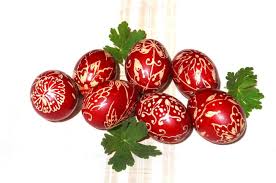 